w3A 2019/2020. tanév célkitűzéseit az alábbi törvények, rendeletek határozzák meg2011. évi CXC. köznevelési törvény229/2012 (VIII. 28.) kormányrendelet a NKT végrehajtásáról20/2012 (VIII. 31) EMMI rendelet a nevelési oktatási intézmények működéséről14/2017. (VI. 14.) EMMI rendelet a2019/2020.tanév rendjérőlKlebelsberg Intézményfenntartó Központ utasításai, rendeleteiSzegvári Forray Máté Általános Iskola és Alapfokú Művészeti Iskola Pedagógiai Programjaa 2018/2019. tanév eredményei, tapasztalataiSzemélyi feltételekIskolavezetés  Vighné Németh Ildikó – intézményvezető 	Bárány Brigitta – intézményvezető-helyettes            Lukács Istvánné – alsós munkaközösség-vezető            Oroszné Kosztolányi Éva - felsős munkaközösség-vezető	Rozgonyiné Szabó Mária - DÖK segítő tanárOsztályfőnökök  1.o. - Halász Ottóné – tanító2.o. - Vassné Lucz Klára - tanító3.o. - Papné Benkő Mónika - tanító, angol tanító4.o. - Lukács Istvánné - tanító5.o. - Oroszné Kosztolányi Éva – angol nyelv, földrajz szakos tanár6.a – Kokovay Amarilla – magyar nyelv-és irodalom szakos tanár6.b – Németh Tamás – történelem, könyvtár szakos tanár7.a – Rozgonyiné Szabó Mária – magyar nyelv-és irodalom, angol nyelvszakos tanár7.b – Rozgonyi Zoltán – matematika,  kémia szakos tanár8.o. – Tóthné Nóbik Marianna Ildikó – informatika, tanítóSzaktanáraink Vigh Nóra – matematika-angol nyelvszakosSápi Attila – matematika, fizika, technikaSchwartz Péter – társastánc (óraadó)Nagy Eduárd – testnevelés szakos tanárMűvészeti iskola pedagógusai                        Horváth Henriett - zongora                        Magyar Nóra - néptáncNapközis csoportvezetőknapközis csoport vezetője: Laskovicsné Ágoston Sarolta - tanítónapközis csoport vezetője: Hegedűsné Ternai Ágnes - tanítónapközis csoport vezetője: Bereczkiné Buza Anett - tanítónapközis csoport vezetője: Csák Benedek László – tanítónapközis csoport vezetője: Varga Krisztina - 5. évfolyamnapközis csoport vezetője: Jeneiné Lucz Mária, Kokovay Amarilla, Sápi Attila – 6. évfolyamnapközis csoport vezetője: Göllönt Béla Attila, Beliczay Krisztina – 7. évfolyamNevelést-oktatást közvetlenül segítőkBorbás Gabriella – logopédus (Szentesi Pedagógiai Szakszolgálat)Mező Bernadett – pszichológus (Szentesi Pedagógiai Szakszolgálat)Lázár Mariann – családsegítő (Szentesi Családsegítő Központ)Maszlag Bernadett – gyógypedagógusNémethné Katona-Kiss Dóra – iskolatitkárSzabó Ferenc – rendszergazda2.7	 TECHNIKAI ALKALMAZOTTAKBozó TibornéKatona-Kiss ZoltánLévainé Szarka RitaSzászGábornéVígh Erzsébet2.8	A 2019/20. tanév szeptember 1.-i létszámaMűvészeti iskolai létszámokNéptánc és zongora tanszakcsoport – Előképző 2. – 14 tanulócsoport - Alapfok 5. – 15 tanulócsoport – Továbbképző 7 . – 11 tanulócsoport – Továbbképző 9. – 10 tanulóbillentyűs hangszeren tanul: 6 tanuló8 évfolyamon 10 osztály 200 tanuló, a művészeti iskolában 50+6 tanuló kezdte meg tanulmányait a 2019/20. tanévben. A szabadidő hasznos eltöltéséhez 16:30 óráig napközis ellátást, tanulószobai foglalkozást művészeti oktatást és szakköröket kínálunk tanítványainknak.Tárgyi feltételekAz oktatás 2 épületben folyik. A székhelyen, Templom u.2 sz. alatt a felső tagozat tanul. Az épületben 9 tanterem, 1 számítástechnika szaktanterem (20 db számítógép áll a tanulók rendelkezésére), 1 technika szaktanterem, 1 tornacsarnok 2 öltözővel, 1 könyvtár, 2 szertár, 3 iroda, 1 nevelői szoba, ebédlő, főzőkonyha és mellékhelyiségek találhatók. Telephelyünk, Régiposta u. 1/b sz. alatt található, ahol az 1.,2., 3. és a 4.osztályosok tanulnak. Itt 4 tanterem, 1 tornaszoba, 1 fejlesztőszoba, 1 zeneterem, 2 szertár, 1 nevelői szoba, ebédlő, melegítő konyha és mellékhelyiségek találhatók. A 2019/20. tanév kiemelt feladataiAlapelveinktisztességes együttműködés a kollégák közöttmunkafegyelem (ügyelet, órakezdés, kommunikáció)kölcsönös tisztelet egymásnak („varázsszavak használata: légy szíves, értem és megcsinálom határidőre, köszönöm, megértem, stb.”) egymás munkája iránt (pedagógus-pedagógus, pedagógus-gyerek, szülő-pedagógus)pontos és hiteles adminisztrációtürelem, tolerancia, pozitív szemléletmódinformációk megosztása, információáramlás figyelemmel kíséréseSzervezési-vezetési területenIntézményi Önértékelési Csoport munkájának figyelemmel kísérése, folyamatos kommunikáció és egyeztetés a csoport és a vezetőség között (felelősök: intézményvezető, intézményvezető-helyettes).A minősítéssel, gyakornoki vizsgával kapcsolatos feladatok elvégzése, portfóliók feltöltésének segítése, iskolai önértékelés folyamatos figyelemmel kísérése (felelősök: intézményvezető, intézményvezető-helyettes).Egyenlő teherelosztás a tantestület tagjai és a pedagógiai munkát segítők között (felelősök: intézményvezető, intézményvezető-helyettes).A szakmai munkaközösségek és a művészeti tagozat hatékony munkamegosztással, módszertani fejlesztéssel járuljanak hozzá az iskolai célkitűzések megvalósításához a pedagógiai programban előírtak szerintmentorok kijelölése, új pedagógusok segítése (Göllönt Béla Attila, Varga Krisztina, Nagy Eduárd kollégákat segíti Bárány Brigitta intézményvezető-helyettes)szervezeti kultúra fejlesztéseszülők bevonása az iskola életébemegfelelő kommunikáció az iskola összes érintett személyévelművészeti iskola produkcióinak sikeres megjelenítése a tanév során minden esetben, amikor erre alkalom adódik (felelősök: iv., ivh.)pályázatok fegyelmezett lebonyolítása, feladatok elvégzéséhez a legnagyobb munkafegyelemmel járuljon hozzá minden dolgozóOktatás területéndifferenciált óravezetés, egyéni bánásmód, fejlesztés hatékonyságának növelése tanulói aktivitás növelése az órákon, a munkafegyelemmel kapcsolatos szabályok betartása, betartatásaelméleti, közismereti tárgyak átlagának javítása, folyamatos motiválás, ellenőrzés, számonkérés mellettadminisztrációs fegyelem javítása, a dokumentumok naprakész, pontos vezetése, új adatszolgáltatási dokumentumok elkészítéseolvasás, szövegértés, beszédértés fejlesztése, szókincsbővítés a mindennapos gyakorlatbanaz összes pedagógiai kompetencia gyakorlása, amely segíti a nevelő – oktató munkátmindennapos testmozgás-testnevelés lehetőségeinek kihasználása a testi nevelés fejlesztése érdekébentehetséggondozás mind az általános iskola, mind a művészeti tagozaton (felelősök: intézményvezető-helyettes, munkaközösség vezetők, művészeti tagozat vezetői)feladataink között mindenképpen meg kell jelölni az elvándorlás csökkentését, annak visszaszorításáttanulók színvonalas oktatásával, jó közösségi programok lebonyolításával erősíteni kell az idetartozás érzésétNevelés területéna tanulók délutánjának hatékony motiváló erejű megszervezése, érdeklődés, tehetség és igény szerint (napközi, tanulószoba, korrepetálás, felzárkóztatás, tehetséggondozás és szakkörök)tanulói viselkedéskultúra fejlesztése, - az emberi, erkölcsi értékek felismerésére, tiszteletére nevelés (művészeti oktatás, erkölcstan programok)környezetkultúra javítása, fejlesztése, igényes külső megjelenés (haj-és körömfestés minimalizálása)környezettudatos látásmód, életmód alapjainak megismertetése szűkebb környezetben (osztályterem, iskola, falu környezetének szépítése, igényes kialakítása) egészséges életre nevelés, egészségtudatos viselkedésformák bevezetése lehetőségeinek feltárása, beépítése a mindennapokba (háziorvosok és védőnők bevonásával, pályázatok kapcsán)A célok megvalósításához elvégzendő feladatok, elvárt eredményekMagas színvonalú, hatékony szakmai munka területénFeladataink, elvárható eredményekmotivációs kultúra szélesítése differenciálás megvalósítása, egyéni ütem szerinti haladásegyéni bánásmód, személyiségfejlesztésmunkafegyelem erősítése, különös tekintettel az ügyeletek ellátásaa tanulók felkészülésének hatékony segítése, átmenet és pályaorientáció segítésemódszertani kultúra fejlesztésepedagóguskompetenciák meglétének, minőségének monitorozásatovábbképzéseken tapasztaltak és önképzés eredményeinek beépítése a napi tevékenységbetörténelmi kultúránk fejlesztése, megemlékezések lebonyolítása (október 6., október 23., febr. 25.  március 15.; ápr. 19.; június 4.)művészeti iskola minőségi oktatásának figyelemmel kísérésepedagógiai módszereink hatékonyságát illetően az EFOP pályázat –Esélyteremtés a köznevelésben – ebben a tanévben zárulHatékony önálló tanulás-mint kulcskompetencia fejlesztéseFeladatok, elvárt eredményektanulás tanításadifferenciálásegyéni bánásmódmódszertani tanácsadásfolyamatos fejlesztés feladatok adása egyénre szabottansikeres beiskolázásegyéni haladási terv kidolgozásatehetséggondozás kiemeltentanulói munkák, füzetek, munkafüzetek folyamatos figyelemmel kíséréseAz iskola menedzselése területénFeladatok, elvárt eredményekaz iskola céljainak folyamatos kommunikálásapartnerek folyamatos tájékoztatása, monitorozásahonlap folyamatos frissítésemédiákban történő gyakoribb megjelenésrendezvények folyamatosságának fenntartása, kommunikációja a közvetlen környezetünk felé, szülők, lakosság, kistérségminden lehetőséget megragadni, hogy a lakosság minél tájékozottabb legyen oktatásunk színvonaláról, helyi értékteremtő munkánkról, és programjainkról (Szegvári Napló, Kurca-TV, Facebook)a pályázatok adta lehetőségeket széles körben felhasználni, kommunikálnilehetőség szerint a helyi civil szervezetekkel minél több programot együtt lebonyolítaniportfóliók elkészítése	(minél többen a tantestületből)magas színvonalú oktató-nevelőmunka tanmenetek aktualizálása egyénilegtudatos tervezés és végrehajtáselvárásoknak való maximális megfelelésmindennapos testnevelés megszervezésetehetséggondozás a művészeti oktatás terén kimagasló legyenAz iskolavezetés folyamatosan ellenőrzia munkafegyelem betartását, betartatásátaz írásbeli munkák ellenőrzését, javítását és javíttatásáta differenciált óravezetésta szülők megfelelő tájékoztatásáta rendezvények előkészítését, lebonyolításátKiemelt szakmai ellenőrzési terület a tanévbenaz Oktatási Hivatal Országos Tanfelügyelet tanügyi dokumentáció pontos vezetésetanórák előkészítése, munkafegyelmeügyeleti rend ellenőrzése (technikai dolgozóknak is)matematika, olvasás és szövegértés fejlesztése  felzárkóztatás irányítása a délutáni sávban művészeti iskola tanügyi dokumentációjának és szakmai munkájának folyamatos figyelemmel kísérése és ellenőrzése (felelősök: intézményvezető, intézményvezető-helyettes, munkaközösség vezető, művészeti tagozat vezetői) az adminisztráció vezetését – intézményvezető, intézményvezető-helyettes, iskolatitkáriskola belső rendje és tisztasága – intézményvezető és intézményvezető-helyettesa tűzvédelmi, munkavédelmi eszközök felhasználását és a karbantartását - intézményvezető, intézményvezető-helyettes tűzvédelmi felelős – Halász OttónéAz ellenőrzések mellett a vezetőség beszámolót hallgat megaz elsősök beilleszkedéséről: felelős: Halász Ottóné				határidő: októberaz ötödik osztályosok tagozatváltásának tapasztalataiból:felelős: Oroszné Kosztolányi Éva	 		határidő: októbernyolcadikosok pályaválasztásáról:   felelős: Tóthné Nóbik Marianna Ildikó		határidő: novemberA művészeti iskola esetében az iskola vezetése tájékozódik a félévi vizsga eredményeiről, azon lehetőség szerint részt vesz.Tantestületi értekezletekSzülői értekezletek2019. szeptember  2-6-ig		1-4. évfolyamok2019. szeptember  9-13-ig		5-8. évfolyamok2020. február         3-7-ig		1-8. évfolyamokfelelősök: intézményvezető, intézményvezető-helyettes, osztályfőnökökszaktanári fogadóórák2019. november 25.  (16-17 óráig)felelősök: intézményvezető, intézményvezető-helyettes, osztályfőnökökISKOLAVEZETÉS FOGADÓÓRÁJAVighné Németh Ildikó intézményvezető: minden hétfő 13-16 óráigBárány Brigitta intézményvezető-helyettes: minden második hétfő 13-16 óráigMunkaközösségi értekezletek a tanév rendjében megjelölt programelemekhez kötötten. Vezetőségi értekezletek az aktuális feladatoknak szerint.A 2019/2020. TANÉV IDŐBEOSZTÁSA, SZERVEZETI RENDJETanítási szünetekA tanévben a tanítási év első tanítási napja 2019. szeptember 2. (hétfő) és utolsó tanítási napja 2020. június 14. (péntek).Az őszi szünet 2019. október 28-től 2019. november 1-ig tart. A szünet előtti utolsó tanítási nap 2019. október 25. (péntek), a szünet utáni első tanítási nap 2019. november 4. (hétfő).A téli szünet 2019. december 23-tól 2020. január 3-ig tart. A szünet előtti utolsó tanítási nap 2019. december 20. (péntek), a szünet utáni első tanítási nap 2020. január 6. (hétfő).A tavaszi szünet 2020. április 17-től 2019. április 24-ig tart. A szünet előtti utolsó tanítási nap 2020. április 16. (kedd), a szünet utáni első tanítási nap 2020. április 29. (hétfő).Iskolai ünnepélyek, kiemelt rendezvények2019. szeptember 2. 8 óra: tanévnyitó ünnepség2019. szeptember 20. 7:45 óra: Máté-napi megemlékezés névadónkról, 2019. október 4. 12 óra: megemlékezés az aradi vértanúkról- 6. osztály2019.október 22. 12 óra: iskolai szintű megemlékezés az 1956-os forradalom áldozatai emlékére - 8. évfolyam2019. október 23. 17 óra: községi szintű megemlékezés az 1956-os forradalom áldozatai emlékére2019. december 18-19. mézeskalács készítés a karácsonyi vásárra2019. november 22. őszi suli-buli2019. december 9-12. palacsintasütés a szülői közösség szervezésében2019. december 13. 15 óra: karácsonyi vásár2019. december 15. Gyertyagyújtási ünnepség Szegvár Nagyközség Önkormányzata Képviselőtestületének felkérésére2019. december 22. Gyertyagyújtási ünnepségen műsorral szerepelnek tanulóink2020. január 17. 14 óra: I. félévi művészeti vizsgák2020. január 20. alsós osztályozó értekezlet2020. január 21. felsős osztályozó értekezlet2020. február 21. 16 óra: Farsangi suli-buli2020. február 25. (aznapi történelemórák) Megemlékezés a kommunista és egyéb diktatúrák áldozatairól2020. március 2-6. pénzügyi témahét2020. március 13. 12 óra: iskolai szintű megemlékezés- 4. évfolyam2020. március 15.17 óra: községi megemlékezés2020. március 16. Science, angol nyelvi vetélkedő2020. március 12. Gergely-járás – iskolába hívogató2020. március 23-27. digitális témahét2020. április 20-24. fenntarthatósági témahét2020. április 8. (aznapi történelemórák) Holokauszt áldozatairól való megemlékezés2020. májusban bemutató a heti 2-2 órában testnevelés órákhoz számító szalontáncban részesülő diákok részvételével2020. május 13. Olvasás születésnapja – 1. osztályosok2020. május 20. Idegen nyelvi mérés – angol nyelvtanárok2020. május 27. Országos Kompetencia Mérés2020. május 28. 17 óra: II. félévi művészeti vizsgák2020. május 29. Diákönkormányzati nap – gyermeknapi suli-buli2020. június 13. 9 óra: Ballagás2020. június 18. 17 óra: Tanévzáró ünnepségEszközeink a szociális hátránykompenzáció tevékenységeirea gyermekvédelmi tevékenység hatékonyságának növelése az esetleges problémák azonnali orvoslásáraa szociokulturális hátrányok enyhítése jelzéssel a szabadidő kulturált eltöltésének biztosítása tanórán kívüli foglalkozásokkaltanácsadás a rászoruló gyermekeknek, szülőknek, kollégáknak felzárkóztató, illetve tehetséggondozó programok szervezése pályaorientációs tevékenységek szervezésefelvilágosító és drogmegelőzési programok szervezése a tanulási folyamat tervezésében minden tanuló tényleges részvételének biztosítása (csoport, páros, individuális munkaforma)az érintett tanuló érdek-és esélyérvényesülésének elősegítéseFeladatolyan közösségek kialakítása, amelyekben a tanulók életkori sajátosságaiknak megfelelően fejleszthetik alapkészségeiket, gyakorolhatják közösségi szerepüket, személyiségüket sokoldalúan fejleszthetikki kell alakítani helyes értékítéletüket, a másság elfogadását, a szolidaritást, a kisebbség iránti toleranciáta hátrányos és halmozottan hátrányos helyzet feltárásatörekedni kell a hátrányos helyzetet kiváltó okok mérsékléséretájékozódjanak a tanulóink szabadidő hasznos eltöltéséről.A szociális hátrányok enyhítését segítő tevékenységek a következőkhelyzetfeltárása segítő tevékenység formáinak és működési rendjének (tanulószoba, felzárkóztató foglalkozások) megszervezésea külső kapcsolatrendszer kiépítése, fenntartása (szakszolgálatok, gyermekjólét)az anyagi háttér biztosító rendszerének felkutatása (táborozások, tankönyvellátás, ösztöndíjak, pályázatok nyomon követése)Különös bánásmódot igénylő tanulókkal kapcsolatos feladatoka gyermek egészségügyi körülményeiretanulási teljesítményérecsaládi, iskolai sérelmekre, bántalmazásokrahiányzások, mulasztások mennyiségére, okairaa számukra biztosított foglalkozásokon megjelenik-ea beilleszkedési, tanulási és magatartási nehézségekkel küzdő tanulók felismeréseolyan környezet kialakítása, amely alkalmas az el- és befogadásraa beilleszkedést segítő megfelelő képzettséggel rendelkező pedagógusok felkészítése, továbbképzések keretébenszűrés, diagnosztizálásegyéni segítségnyújtást kell biztosítani a szociálisan hátrányos helyzetű, beilleszkedési, magatartási, tanulmányi problémákkal küzdő tanulók részérea nevelőknek az egyes szaktárgyak tanítási óráin előnyben kell részesíteniük az egyéni képességekhez igazodó munkaformákat – elsősorban a gyakorlásnál, ismétlésnél – a tanulók önálló és csoportos munkájára kell támaszkodniukkeresni kell további lehetőségeket segítésükre, pl.: Útravaló ösztöndíj, esélyegyenlőségi támogatások, pályázatokaz SNI tanulók iskolába lépésekor felmérni képességeiketpedagógusok felkészítése a feladatra – továbbképzések szervezésea gyermek sajátos igényeihez igazodó egyéni fejlesztő program és terv kidolgozása (gyógypedagógus)minden tanuló sikerhez juttatása sport, művészetek és az általános iskolai tudás területeinEllenőrzési tervIntézményi ellenőrzési terv2019/2020. tanév eseményei MELLÉKLETEKDiákönkormányzat munkaterve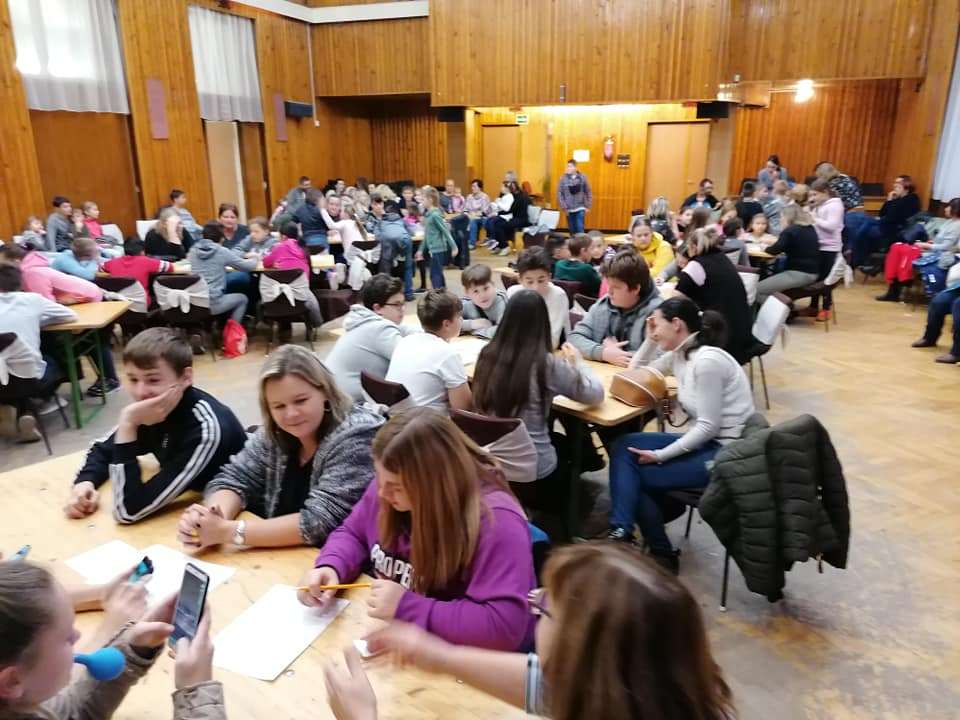 SZEGVÁRI FORRAY MÁTÉ ÁLTALÁNOS ISKOLA ÉS ALAPFOKÚ MŰVÉSZETI ISKOLA2019/2020. tanévÖsszeállították: Diákönkormányzati képviselők és Rozgonyiné Szabó MáriaA munkaterv az iskolánk SZMSZ-e, Pedagógiai Programja, Házirendje, 2019/2020. évi munkaterve, a tanulók képviselőinek véleménye alapján készült el.A diákönkormányzati ülések havonta egy alkalommal kerülnek összehívásra.A diákképviselők 5-8 osztályokig kerülnek megválasztásra, osztályonként egy fő az állandó, illetve egy fő helyettesként.DÖK képviselők: DÖK elnök: Magyar Tibor, 7.aDÖK alelnökök: Gajda Zalán és Szabó Levente, 6.bDÖK képviselők osztályonként:5.o. Szlapák Nóra, Kovácsik Rebeka6.a Kispál Zalán, Orosz Gábor6.b Szabó Levente, Gajda Zalán7.a Magyar Tibor, Matyi Ármin7.b Csák Zoltán Barnabás, Szabó Kevin8.o. Farkas Nikolett, Süli LottiLegfontosabb célkitűzések, vállalások a 2019/2020. tanévreAz állandó DÖK megbeszélések pontos megtartása, szükség szerint rendkívüli ülés megtartása.Egy tanévben minimum két Fórum szervezése és lebonyolítása.A hagyományos DÖK szervezések megtartása, továbbfejlesztése.Máté napi megemlékezés és akadályverseny.Hulladékgyűjtés.Farsang.Pályázat írása, udvari játékokra.Az ügyeletes tevékenység segítése.Tisztasági őrjárat.Udvari játék és játékszerek rendben tartása és felügyelete.Az iskola sport és kulturális tevékenyégeinek ajánlása, támogatása, szervezésben, mozgósításban való részvétel.Gyermeknap szervezése és lebonyolítása.Újabb törekvések, elképzelések:- egy DÖK képviselő-egy feladatkör, mint például, ügyelet, tisztasági őrjárat, kultúra, sport, udvari játékok, faliújság-ötletbörze-Kamasz Panasz indítása- DÖK híradó írása az iskolánk honlapjáraMunkatervünk havonkénti lebontása:SZEPTEMBER- alakuló megbeszélés, szeptember - megemlékezés iskolánk névadójáról, Forray Mátéról, Fórum, Akadályverseny, szeptember 20.- közvéleménykutatás udvari játékokhozOKTÓBER- hulladékgyűjtés, október 18.- a hulladékgyűjtés értékelése- DÖK híradó készítése- kutatás DÖK pályázat iránt, pályázat elkészítéseNOVEMBER- az osztálytermek dekorálásának, tisztaságának véleményezése/nem versenyszerűen/- Márton napi suli-buli szervezése és lebonyolításaDECEMBER- a karácsonyi vásár lebonyolításának segítése-a farsang előkészítéseJANUÁR- DÖK híradó készítése- a felsős farsang forgatókönyvének véglegesítése- a 2019/2020. tanév DÖK munkájának, első félévének értékeléseFEBRUÁR- farsang, február21. Művelődési ház, vetélkedő és disco- FórumMÁRCIUS- tavaszi zsongás, DÖK délután- ötletbörze a gyereknaphozÁPRILIS- DÖK híradó- tisztasági őrjárat- FórumMÁJUS- a gyermeknap szervezése és lebonyolítása- az osztályok dekorációjának és tisztaságának értékelése és véleményezése- DÖK kirándulásJÚNIUS- az 2019/2020. tanév DÖK munkájának értékelése- a végzős DÖK tagok jutalmazásának terveSzegvár, 2019. szeptember 2. 							    Rozgonyiné Szabó Mária 							Diákönkormányzatot segítő tanárAlsós munkaközösség munkaterveAlsós munkaközösségmunkaterve2019-2020. tanévSzegvár, 2019. szeptember 15.		                     Készítette: Lukács Istvánné1. Az alsó tagozatos tanulócsoportjaink oktatása az Új Iskolában  folyik.Új iskola épületében:Napközis csoportok: Céljaink:- tanulmányi versenyeken részvétel, szakkörök, korrepetálások, tehetséggondozás, differenciált tanulás szervezés segítségével- integrációs program és az SNI tanulók integrált oktatása- akadályversenyek, kulturális programok szervezéseszemélyre szabott feladatok a tanítási órákonkapcsolattartás a gyermekvédelmi felelősselgyermekjóléti szolgálattalvédőnőkkelkirándulások, közös iskolai és osztályszintű programok szervezésejátékdélutánok szervezése, ünnepélyeken való részvételakadályversenyek, osztálykirándulások akadályversenyek, séták során különös tekintettel a környezettudatos viselkedésre, környezetünk védelmére, fenntarthatósági témahét szervezése, hulladékgyűjtés szervezésejeles napok, nemzeti ünnepek, kézműves foglalkozások a hagyományok jegyébenaz alapkészségek és a kulcskompetenciák fejlesztése  Magyar nyelv és irodalom: a szövegértési és -alkotási készségek, és az ezeket megalapozó képességek fejlesztéseéletkoruknak megfelelő szinten birtokolják a szóbeli és írásbeli kommunikáció eszköztárát, váljanak képessé azok gyakorlati alkalmazására a tanulók olvasástechnikájának fejlesztéseaz írástempó fokozása az íráskép megtartásával az önálló könyvtárhasználat erősítéseMatematika:biztos számköri ismeret, számolási készség kialakítása az alapműveletek begyakorlásaa matematikai szövegértés fejlesztése a problémamegoldó, alkotó gondolkodásmód fejlesztéseEtika/hit és erkölcstan:tudja alkalmazni az emberi kapcsolatok elfogadott formáitMűvészetek: tanulók szépérzékének, a mozgáskultúrájának, érzelemvilágának fejlesztéseTermészetismeret:a környezet sajátosságainak megismertetése a környezetében lejátszódó kedvező és kedvezőtlen folyamatok változásának elemi szinten való értékelése fontos természeti és társadalmi ismeretek nyújtásakörnyezetvédelem fontossága, helyes magatartásminták követéseaz ország, a település szimbólumainak megismertetése, nemzeti ünnepeink méltó megünneplése népi hagyományok felelevenítéseházirend megismertetése, elfogadtatása, megfelelő szokásrend kialakítása, kulturált viselkedés elemi szabályainak betartatásaa szabadidő hasznos eltöltésének segítése Feladataink:kulcskompetenciák megalapozása valamennyi tantárgy keretében egyéni képességek felismerése, fejlesztésetehetséggondozás, korrepetáláskompetencia alapú oktatás fenntartásaszociális hátrányok, tanulási nehézségek enyhítéseIKT-s eszközök használataóvoda-iskola, alsóból-felsőbe átmenet segítésejó kapcsolat kialakítása a szülői házzalA napközis csoport főbb feladatai:a tanulók a másnapi órákra való felkészülésének biztosításaaz önálló tanulás módszereinek megtanításasegítségnyújtás a tanulásbantanulmányi idő védettségeegyüttműködés az osztálytanítókkalszabadidő helyes megszervezéseTanórákba beépítendő feladatok:mindennapos tollbamondásdifferenciált csoportmunka, kooperatív tanulási módszerek alkalmazásadifferenciált házi feladat adásaKapcsolattartás az óvodával: kölcsönös látogatás (nyílt foglalkozások, farsang, Gergely-járás, tanévnyitó  iskolagyűlés, ünnepélyek, ballagás, Olvasás születésnapja) szülői értekezlet a leendő első osztályosok szüleinekKapcsolattartás a felsős tanárokkal: átvezetni a 4. osztályos tanulókat a felsős iskolai környezetbeEgyüttműködés a szülőkkel:szülői értekezletekfogadóórákcsaládlátogatás szükség szerintszülők meghívása ünnepségekrekirándulásokTehetséggondozás:differenciált óravezetésszakköröktanulmányi versenyekművészeti tagozatok vizsgáiFelzárkóztatás:korrepetálásokegyéni foglalkozásoktanulópárok szervezéseTermészetvédelemre és a természet szeretetére nevelés:szelektív hulladékgyűjtésszűkebb és tágabb környezetük rendje, tisztaságarendszeres testmozgás, tisztálkodásegészséges, kulturált táplálkozásmegfelelő baráti kapcsolatok kialakításakönyvajánlásoktévéműsorok megbeszélése, válogatásahangverseny-, színház-, könyvtár-, múzeumlátogatásokTársintézményekkelvédőnők: szűrések, felvilágosításGyermekjóléti Szolgálat: szociális-és lelki segítségnyújtásrendőrség, polgárőrség: szabályos gyalogos-és kerékpáros közlekedés,egyház: hit-és erkölcstanoktatásEgységes Pedagógiai Szakszolgálat: logopédus, pszichológusA tanórai és tanórán kívüli munkák, programok összehangolása a napközis tevékenységgel:foglalkozási tervek megbeszélése az osztálytanítókkalhospitálások2019/2020. tanév eseményeiSzegvár, 2019. szeptember 15.                          Lukács Istvánné         alsós munkaközösség vezetőFelsős munkaközösség munkaterveA felső tagozatos munkaközösség munkaterve 
2019/2020. tanévKészítette: Oroszné Kosztolányi ÉvaSzegvár, 2019. szeptember 02.Munkaközösség tagjai:Göllönt Béla – ének, Jeneiné Lucz Mária – rajz, technika, tanítóKokovay Amarilla – magyar nyelv és irodalomMaszlag Bernadett – gyógypedagógusNagy Eduard - testnevelésNémeth Tamás – történelem, természetismeret, könyvtárOroszné Kosztolányi Éva – angol, földrajz, MUNKAKÖZÖSSÉGVEZETŐRozgonyi Zoltán - matematika, kémiaRozgonyiné Szabó Mária – magyar, angolSápi Attila - matematika, fizika, Tóthné Nóbik Mariann - tanító, informatika, minőségfejlesztés szakos tanárVarga Krisztina - tanító, felsős napköziVighné Németh Ildikó - biológia, kémiaVigh Nóra - angol, matematikaAz előző tanévben megfogalmazott általános elvek mentén végzett munkánk az idei tanévben is időszerű. Munkatervünket az iskolai munkatervvel összhangban állítottuk össze. Különös tekintettel voltunk az előző év tapasztalataira, az év végén megbeszélteket beépítettük az idei munkatervbe.Munkaközösségünkben folyó nevelő-oktató munka pedagógiai alapelveiNevelő-oktató munkánk során a személyiség harmonikus fejlesztése érdekében az alábbi alapelveket tartjuk szem előtt:Elvárás minden munkaközösségi taggal szemben a demokratikus vezetési stílus alkalmazása. A tanítási órákon alkalmazott szabályokat közösen hozzuk létre a gyerekekkel, természetesen ezek betartása mind a pedagógus, mind a gyerekek részéről kötelező. Reményeink szerint, ezáltal csökkennek a magatartási problémák. Olyan légkört kell teremteni a foglalkozásokon, hogy a gyerekek véleményüket bátran elmondhassák.Alapvető jelentőséget tulajdonítunk a kulcskompetenciák (szövegértés – szövegalkotás, matematika-logika, szociális, életviteli, környezeti és életpálya-építési, idegen nyelvi, infokommunikációs technológiák) kialakításának, az egész életen át tartó tanuláshoz szükséges tanulási képességek kialakításának.A tanulás tervezésében, szervezésében és irányításában a kompetencia alapú, tevékenység-központú tanítási gyakorlatot kívánjuk meghonosítani, mely életszerű helyzetek teremtésével alkalmat nyújt konkrét élmények és tapasztalatok gyűjtésére. A nevelő-oktató munka hatékonyságának növelése érdekében előtérbe kell helyezni a kísérletezést, a megfigyelést, a természettudományos gondolkodás differenciált fejlesztését és alkalmazását, a műszaki ismeretek hétköznapi életben is használható elemeinek gyakorlati elsajátítását. Ennek érdekében a tanórákon kívül több alkalommal terveztünk délutáni foglalkozásokat, melyek során megismerkedhetnek tanulóink szűkebb - és tágabb környezetünk élővilágával, mezőgazdaságával, az egészséges életmóddal.Törekedni kell az állandó megújulásra, új módszerek, eljárások bevezetésére (projektek, témahetek, IKT eszközök, integrációs program, stb.) .A nevelési, tanulási folyamatban akadályozott tanulók differenciált fejlesztése, az őket fejlesztő pedagógusok munkájának segítése. Az eltérő képességek, viselkedések figyelembe vétele. Az integráltan oktatott tanulók tanulmányainak segítése.Minden lehetőséget meg kell ragadni a továbbképzésre. Szükség van belső továbbképzésekre is, melyet igény szerint megszervezünk.Lehetőség szerint alkalmazni kell az IKT- eszközöket. Ennek tárgyi feltétele legtöbb esetben meg van hiszen, a tantermek többsége rendelkezik interaktív táblával, ahol pedig nincs, ott termek cseréjével megoldható.Segíteni kell tanulóinkat egyéni képességeik kibontakozásában, fel kell készíteni őket az önálló ismeretszerzésre, önművelésre. Törekedni kell arra, hogy egyetlen tehetség se kallódjon el. A tanulásszervezés során figyelembe kell venni a különböző tanulási stílusokat. Nagy hangsúlyt kell fektetni a feladatok nehézségi fokának optimális, egyénre szabott meghatározására (közepes nehézségű feladat), mely az önértékelést, önbizalmat növeli.A délutáni foglalkozásokon lehetőséget biztosítani tanulóinknak, hogy érdeklődésüknek megfelelő szakkörökön vegyenek részt.Erkölcsileg, szellemileg és testileg egészséges nemzedéket kell nevelniA mindennapos testnevelésen kívül délutánonként és a projektnapokon sportolási, mozgási lehetőséget biztosítunk tanulóinknak. Törekedni kell az esélyegyenlőség biztosítására, a szociális hátránnyal, tanulási nehézséggel, beilleszkedési vagy magatartási zavarral küzdő gyerekek hátrányának leküzdésére.Fontos a szülőkkel való folyamatos kapcsolattartás, valamint aktív részvétel a lakóhelyünk életében.Partnerkapcsolat kialakítására, folyamatos ápolására törekszünk a szülőkkel. Rendszeresen tartjuk a kapcsolatot, szükség esetén családot látogatunk, fogadóórát tartunk. Nyílt napokon lehetőséget biztosítunk a konzultációra.Feladataink:A szakmai színvonal és a motiváció emelése.Szükséges a módszertani kultúránk folyamatos fejlesztése. Lehetőségeink szerint továbbképzéseken veszünk részt. A TÁMOP pályázat keretein belül megkezdett kompetencia alapú oktatás folytatása.A lexikális tudás helyett/mellett előtérbe helyezzük a logikus gondolkodásra építő tanítást, a lényegmegragadó és kritikai, összefüggések feltárására építő képességfejlesztést.Az olvasási - szövegértési készség fejlesztése közös szövegfeldolgozással, vázlatkészítéssel (de nemcsak a magyarórákon).Az idegen nyelvi területen a kognitív képességek előtérbe helyezése, készülve a kompetenciamérésre. Az előző pedagógiai szakaszok eredményeire építve hangsúlyosabbá kívánjuk tenni az önálló tanulási tevékenységet. A fejlesztőpedagógus valamint a gyógypedagógus szakmai véleményének figyelembe vételével végezzük munkánkat. Szükség esetén esetmegbeszéléseket tartunk.  Az EFOP-3.1.7-16 Esélyteremtés a köznevelésben című projekt bevezetésre került iskolánkban, amelyben minden munkaközösségi tag részt vesz.A gyengén teljesítő tanulóknak folyamatosan lehetőséget biztosítunk a javításra. A felkészülésben segítséget nyújtunk a délutáni fejlesztő korrepetálásokon. Változatos délutáni programokat biztosítunk tanulóink számára. A gyerekek szakkörökön, túrákon, sportfoglalkozásokon vehetnek részt.Pályaorientáció, továbbtanulásra felkészítés:Segítséget nyújtunk tanulóinknak a pályaválasztásban. Részt veszünk a pályaválasztási szülőértekezlet megszervezésében. Az Iparkamarával együttműködve lehetőséget biztosítunk tanulóinknak üzemlátogatásra, műhelyekben a szakmák megismerésére. Igény szerint délutáni foglalkozásokon felkészítjük tanulóinkat a felvételi vizsgákra.Tehetséggondozás, felzárkóztatás:Kiemelt feladatnak tekintjük a tehetséggondozást.Délutáni szakkörökön felkészítjük tanulóinkat a különböző tanulmányi versenyekre. Lehetőség szerint minél több tanulmányi versenyen képviseljük iskolánkat. A tanév folyamán több alkalommal rendezünk házi versenyeket.A tehetséggondozáshoz hasonlóan kiemelt feladatnak tekintjük a felzárkóztatást is. Szeretnénk elérni, hogy a délutáni foglalkozásokat minél több tanuló vegye igénybe. Ezeken a foglalkozásokon egyénileg vagy kis csoportokban tudunk foglalkozni a gyerekekkel, ami sok esetben a gyermek fejlődéséhez elengedhetetlenül szükséges. Reményeink szerint javulni fog a gyermekek teljesítménye, javulni fog a tanulmányi átlaguk. A mindennapos testnevelés keretén belül lehetőséget biztosítunk a gyerekek számára a rendszeres testmozgásra.Az egészséges életre nevelés, egészségtudatos viselkedésformák bevezetése lehetőségeinek feltárása, beépítése a mindennapokba (háziorvosok és védőnők segítségével).IKT – technológiák alkalmazása a tanult technikák alkalmazásával.Számítástechnikai ismeretek, internet használatának ösztönzése az ismeretszerzésben. A tanulókban ki kell fejleszteni az információs rendszerben való eligazodás, valamint annak kritikai módon való használatának képességét.Arra ösztönözzük tanulóinkat, hogy önmagukkal és másokkal szemben legyenek igényesek.A tanulók neveltségi szintjének folyamatos fejlesztése.Környezetvédelmi nevelés előtérbe helyezése.A környezettudatos látásmód, életmód alapjainak megismertetése szűkebb környezetben (osztályterem, iskola, falu környezetének szépítése, igényes kialakítása). A tanórákon kívül a délutáni foglalkozásokon, a tanulmányi kirándulásokon, a projektnapokon lehetőséget biztosítunk tanulóinknak, hogy megismerjék, megszeressék, óvják és tiszteljék környezetünket.Nemzeti ünnepeinkre való méltó megemlékezés. (okt. 6., 23. felső tagozat; március 15. alsó tagozat), a többi kiemelt, neves napról (kultúra napja, nemzeti összetartozás napja) osztályfőnöki órán, illetve adott naptári napon, tanórán beszélgetünk.A munkaközösség-vezető az intézményvezető-helyettessel tanórákat látogat, hospitál. A tanév elején az első félévre látogatási tervet készít.Az eredmények elismerése.A kiemelkedő eredménnyel végzett együttes munkának az osztályközösségben történő elismerése. A házi feladatok rendszeres ellenőrzése, ösztönzés a füzetek esztétikus vezetésére, a füzetek rendszeres ellenőrzése Az adminisztrációs munkánk folyamatos javítása. E-napló pontos vezetése, füzetek havi rendszerességgel történő ellenőrzése.Pályázatok figyelése.Figyelemmel kísérjük a pályázatokat, felkérés alapján részt veszünk azok írásában.A tantárgyi kompetenciák fejlesztése:Arra törekszünk, hogy olyan gyermeket neveljünk, akik a kíváncsiak, szeretnék megismerni, megérteni a természeti jelenségeket, akik szeretik és tisztelik a természetet.A tanulók felkészítése a kompetenciamérésre:Az előző tanévek mérési eredményeit elemezzük, majd ezek alapján a teendőket meghatározzuk. Várható programjaink:Délutáni foglalkozások Délutáni sportfoglalkozásokSzegvár, 2019. szeptember 2.							Oroszné Kosztolányi Éva							   munkaközösségvezetőZongora tanszak 2019/2020. tanévi munkaterveA művészetoktatás célja hogy a különböző adottságú, képességű tanulók lehetőséget kapjanak az általuk választott hangszer alapjainak tanulására. A szakmai tudásomat, képességeimet, attitűdömet folyamatosan fejlesztem. A célom az, hogy tudásom legjavát a lehető legszélesebb módon legyek képes átadni a növendékeknek és a zenei nevelés szeretetét és fontosságát kialakítsam számukra. A zenei hangszeres oktatás egyénekre kialakított tervezetet kíván, amelyek hozzájárulnak a tanulók személyes fejlődéséhez és a szaktanár szakmai fejlődéséhez is egyaránt.Az egyéni oktatásban a diákkal való kapcsolatteremtés könnyebb. A tanár és tanítvány közötti jó kapcsolat kialakítása fontos, hiszen segítheti a zenei munka előmenetelét. Mindezek mellett nagyon fontos a szülőkkel való kapcsolattartás is. Szükséges őket rendszeresen tájékoztatni a pozitív és a negatív körülményekről egyaránt.A zongora tanszak létszáma: összesen 11 fő, a tanszakom: 6 fő, A tagozat (EK1, EK2, 1. és 3. osztály)A zongoraoktatás mellé elengedhetetlenül fontos a szolfézsoktatás illetve a heti rendszerességgel tartott ének-zene órák az általános iskola keretén belül.Tárgyi eszközök: jelen pillanatban egy kalapácsmechanikás szintetizátoron oktatjuk a tananyagot. Megfelelő zongoraszék van, illetve sámli/lábtartó a kicsiknek, adott a különböző osztályokhoz tartozó kottatár.A pedagógus oktató-nevelő munkáját segítené a digitális zongora felújítása, a nagy zongora használata.A zongoraoktatás feladatai: a zongora felépítését és működését (kalapácsmechanika, pedálszerkezet), a hangszer kialakulásának történetét ismertetni a tanulókkal, mindezek mellett a gazdag hangszerirodalom és előadóművészek megismerése.Fontos a megfelelő testtartás kialakítása: szék beállítása, sámli (ha kell), megfelelő és rugalmas kéztartás a hangszerkezeléshez, illetve a tanult zeneművek megszólaltatásához. A tanult művek tanulásához szükséges technika gyakorlása, elsajátítása.A teljes billentyűzeten (88 billentyű) való tájékozódás tanítása, kialakítása illetve a zongorajáték alapelemeinek tanulása: legato, staccato, tenuto, skála, kettősfogás, akkord, díszítés.Elengedhetetlenül fontos a tanuló kottaolvasásának fejlesztése, a ritmusérzék és tempótartás gyakorlása, a zenei memóriájának fejlesztése és muzikalitásának kialakítása az adott műveken keresztül. A technikai fejlesztés skálákon, ujjgyakorlatokon és etűdökön végzendő.Osztályok: minden osztálynál és gyermeknél a tananyaggal való haladás egyénre szabott.A hangszeres előképző: EK1. osztály: leginkább megfelelő alapozásra törekszünk. Fontos a billentyűzeten való tájékozódás, gyermekdalok tanulása és elemi ritmusok ismerete. Az azonosság és különbözőség felismerése, a kottaolvasás előkészítése, gyakorlása.Félévi és év végi beszámoló, minimum kettő, maximum három darab fejből.Tananyag: Papp Lajos: Zongora ABC (Editio Musica Budapest Z.14019)EK.2. osztály: billentyűzeten való tájékozódás, gyermekdalok tanulása, az elemi ritmusok elsajátítása, belső lüktetésérzet kialakítása. Az azonosság és különbözőség felismerése, a kottaolvasás gyakorlása, tanulása, a kézfüggetlenítés előkészítése, a tanult művek pontos előadása kotta nélkül, a skála előkészítése pentachordon keresztül. A két kéz együttes használata unisono illetve tükörjáték formában.Félévi és év végi beszámoló, három darab fejből.Tananyag: Papp Lajos: Zongora ABC (Editio Musica Budapest Z.14019), Lakos Ágnes: Barátságos zongoraiskola 1. (Könemann Music Budapest K.269), Zongoraiskola I. (Editio Musica Budapest Z.5229)Alapfok első osztály: ismerkedés a zongorával, annak felépítésével, működésével. A teljes billentyűzeten való tájékozódás, a motívumok azonosságának és a különböző részek felismerése (kérdés-felelet). A violin kulcs (G) és basszuskulcs (F) felismerése, illetve a módosítójelek értelmezése, tanulása. A kottaolvasás pontosítása, gyakorlása, ábécés nevekkel való olvasása ritmusban. Az ütemmutatók értelmezése, dúr és moll skálák (vezetőhang), a hangjegyértékek (egész, fél, negyed, nyolcad) tanulása, illetve ezen értékek szünetjelei. Ezek mellett a nyújtott és éles ritmus tanulása, lüktetésének érzése (kisnyújtott). A kottában megjelenő zenei szakszavak jelentésének memorizálása, a további jelzések (dinamikai: crescendo, diminuendo, forte, mezzoforte, piano) értelmezése és a tanult művek formálása (indítása, lezárás, súlytalan oldás).A hangszerhez használatos technika alapozása, fejlesztése: billentés gyakorlása, kialakítása, a két kéz együttes használata unisono, tükörjátékon keresztül, illetve a kezek függetlenítésének gyakorlása, annak elsajátítása. A skálajáték segítségével a pozíciós ujjrend tanulása, az első ujj alá-, fölétevése.Félévi és év végi beszámoló: három darab fejből (az egyik ujjügyesítő/ujjgyakorlat vagy etűd), ajánlott egy Bartók mű félévkor, vagy évvégén.Tananyag: Zongoraiskola I. (Editio Musica Budapest Z.5229), Papp Lajos: Zongora ABC (Editio Musica Budapest Z.14019), Lakos Ágnes: Barátságos zongoraiskola 1. (Könemann Music Budapest K.269), Bartók Béla: Mikrokozmos I. (Editio Musica Budapest Z.125), Teöke Marianne: Válogatott etűdök zongorára I. (Editio Musica Budapest Z.12005)Alapfok második osztály: az előző évben/években tanultak felidézése, ismétlése. A kottaolvasás gyakorlása, annak továbbfejlesztése, blattolás (lápról játék) egy szólamban. Az előforduló új ütemmutató értelmezése, az új ritmusképletek gyakorlása, tanulása (kis nyújtott és kis éles ritmusok, szinkópa és triola). A tanult művek zenei felépítése: periódus, kettő- és háromtagú forma - pl.: szonatina felépítése. A tonika es domináns jelentése, megértése és kivitelezése a tanult zeneművek kapcsán.Az eddig tanult technikai elemek továbbfejlesztése dúr és moll skálákon (billentésmódok gyakorlása: legato, non legato, staccato, tenuto), illetve az etűdökön és az adott zeneműveken keresztül. A kettősfogások és hármashangzatok gyakorlása. A két kéz függetlenítésének pontosítása: dinamikai árnyaltság kialakítása: dallam és kíséret kapcsán. A pedál használatának gyakorlása.Félévi és év végi beszámoló, három darab fejből, félévi vizsga: kettő darab és egy etűd, év végi vizsga: kettő darab és egy Bartók mű. Legyen különböző karakterű barokk, klasszikus és XX. századi mű.Tananyag: Zongoraiskola II. (Editio Musica Budapest Z.5242), Lakos Ágnes: Barátságos zongoraiskola 2. (Könemann Music Budapest K.270), Papp Lajos: Zongora ABC 2. (Editio Musica Budapest Z.14064), Bartók Béla: Mikrokozmosz I.-II. (Editio Musica Budapest Z.125, 126), Bartók Béla: Gyermekeknek I.-II. (Editio Musica Budapest Z.5790, 5791) Teöke Marianne: Válogatott etűdök zongorára I.-II. (Editio Musica Budapest Z.12005,12006)Alapfok harmadik osztály: az előző években tanultak ismétlése. A tanult zeneműveken keresztül a zenei funkciók felismerése, tanulása (tonika, szubdomináns, domináns), a hangnemi változások figyelése. A szonatinaforma ismerete, a tanult művekben előforduló jelzések ismétlése, újak tanulása (zenei szakszavak és dinamikai jelek). A zenei memória továbbfejlesztése a fejből megtanulandó darabok kapcsán.A technikai elemek gyakorlása, a kézfüggetlenítés,  dallam-kíséret kapcsolat, a Alberti- és keringő basszus előkészítése. A pedálhasználat megszokása és gyakorlása illetve a dinamika alkalmazása. Fontos a pontos kottaolvasás, a ritmikusság és a tempótartás.Félévi és év végi beszámoló, három darab fejből, félévi vizsga: kettő darab és egy etűd, év végi vizsga: kettő darab és egy Bartók mű. Legyen különböző karakterű: barokk, klasszikus és XX. századi mű.Tananyag: A szonatina mesterei I. (Editio Musica Budapest Z.14412), Schumann: Jugend album op.68. (Editio Musica Budapest Z.2345), Lakos Ágnes: Barátságos zongoraiskola 3. (Köhnemann Musica Budapest K.271) Bartók Béla: Mikrokozmosz II.-III. (Editio Musica Budapet Z.126, 127), Bartók Béla: Gyermekeknek I, II, III, (Editio Musica Budapest Z.5790, 5791, 5792), Czerny: Könnyű technikai gyakorlatok I. (Editio Musica Budapest Z.2398)Minimális követelmény:Az alapfokú művészetoktatás követelményei és tantervi programja alapján az alábbi minimális követelményhez szeretném igazítani diákjaim felé tett elvárásaimat.Hangszeres előképző első és második évfolyamon: az alapozásra törekvés, a helyes testtartás, ülés, billentésmódok kialakítása, a folyamatos és biztos kottaolvasás elsajátítása, a hangszer alapvető részeinek ismerete, tájékozódás a klaviatúrán, az alapvető ritmusképek ismerete – ezek az elsődleges célok. Félévi és év végi beszámolók alkalmával az egyéni tudásszinthez mérten 1-2 rövid dallam megszólaltatására törekszünk.Alapfok „A” tagozat:évfolyamon: egyszerű népdalfeldolgozások, könnyű régi táncok megszólaltatása, valamint az egyszerű polifon játék megalapozása a cél. Emellett skálákat tanulunk egy oktávon legato, staccato, tenuto billentéssel.Félévi beszámoló: 3 mű (ebből 1 etüd)Év végi vizsga: 3 mű különböző stílusbanévfolyamon: skálajáték 2 oktávon legato, staccato, tenuto billentéssel; új ritmusképek megjelenése (nyújtott, éles, triola, szinkópa, tizenhatod). Előforduló formák, zenei műszavak ismerete. Az egyéni tudásszinthez mérten havonta minimum egy új mű megtanulása legyen a cél, ideális esetben 12 mű a tanév során.Félévi beszámoló: 3 mű (ebből 1 etüd)Év végi vizsga: 3 mű különböző stílusban (ajánlott valamelyik vizsga alkalmával egy Bartók művet is megszólaltatni)évfolyamon: skálajáték 4 oktávon legato, staccato, tenuto billentéssel; akkordfelbontások játéka a futamok előkészítése céljából. Lehetőleg játsszon egy Bach táncot és szonatinát. Előforduló formák, zenei műszavak, zeneszerzők ismerete. Kottaolvasás fejlesztése érdekében ideális esetben 12 mű megtanulása a tanév során.Félévi beszámoló: 3 mű (ebből 1 etüd)Év végi vizsga: 3 mű különböző stílusban, különböző hangulattal (ajánlott valamelyik vizsga alkalmával egy barokk, egy klasszikus és egy Bartók művet is megszólaltatni)Szegvár, 2019. szeptember 2. 								Horváth Henriett								zongoratanárNéptánc tanszak 2019/2020. tanévi munkaterveKészítette: Magyar Nóra táncpedagógusA feladatellátás személyi, tárgyi feltételei, ezek változásaSzemélyi feltételekA szakos feladatot egy fő táncpedagógus végzettségű pedagógus látja el személyemben, heti 22 tanítási óra keretében, 10 tanítási órában a délelőtti testnevelés óra keretén belül tanítok mozgásfejlesztést-néptáncot, népi játékot, 12 tanítási órában a délutáni művészeti iskola keretein belül tanuló diákok néptánc oktatását látom el, jelenleg 3 csoportban. Tárgyi feltételekAz elmúlt tanév során a ruhák és a kiegészítők elkészültek, leltárba vételük megtörtént.Ezen kívül minden lány rendelkezik legalább egy saját alsószoknyával illetve egy pendellyel, valamint minden lánynak van saját karaktercipője. A próbákra előírt próbaruhával (lányoknak szoknya, karaktercipő, fiúknak: tréningnadrág, vékony talpú vagy karaktercipő) a gyermekek többsége rendelkezik, akinek még nincs, az most igyekszik beszerezni ezeket.Az 1., 2. és a két 4. osztályban a délelőtti mozgásfejlesztés – néptánc órákat az Új Iskolában kialakított tornaszobában tartom. A délutáni néptánc órák a Művelődési Ház nagytermében, a színpadon vannak megtartva, kedd, szerda, csütörtök és pénteki napokon délután. (Órarendi beosztás mellékletben.) A színpad háttere tükrös, így különösen alkalmas a néptánc foglalkozások megtartására.TevékenységA néptánc oktatása iskolánkban két eltérő formában zajlik. Délelőtt testnevelés óra keretein belül – itt elsősorban a mozgásfejlesztés a cél – zajlik, célom a népi játékok kiválasztásánál és a különböző mozgássorok, gyakorlatok megtervezésénél, hogy a valamely oknál fogva mozgásában, mozgáskoordinációjában életkorától elmaradottabb illetve a figyelemzavarban szenvedő gyermekeket ezen órák keretein belül is meg tudjuk segíteni. A délelőtti néptánc órák hetente 2x45 percben vannak mind a négy alsós évfolyamban. Az idei évben nagy segítségként önálló tornaszobában tudjuk megtartani az órákat, így lehetőség volt különböző, a mozgástevékenységekhez kapcsolódó „eszköz” felragasztására, rögzítésére.A délutáni szakos órákon már a tánctréning és az egyes tájegységek, falvak minél pontosabb táncanyagismeretén van a hangsúly – ők hetente csoportonként 2x90 percben táncolnak. Délután az idei évben három csoportom van – két alsó és egy felső tagozatos. A főleg harmadik osztályosokból álló Alapfok 3 csoport, ők idén mezőföldi ugrós táncanyagot illetve kiegészítő táncanyagként moldvai táncokat tanulnak. Kötelező tárgyuk még a folklórismeret. Az Alapfok 4 csoport, velük mezőföldi ugrós, lassú és friss csárdást, kiegészítő anyagként dél-alföldi táncokat tanulunk illetve folklórismeret a kötelező tantárgy. A két alapfokos csoport folklórismeret tantárgyból folklórtotó keretében számol be, melyet hat fordulósra tervezek. A számonkérés ezen formája a tavalyi évben nagyon jól bevált, motiváltabbak is voltak a gyerekek, szívesebben tanulták a tárgyat.  A felső tagozatosok már Továbbképző VII. évfolyamosok, velük rimóci és székely táncokat tanulunk. Ennek a csoportnak a kötelező tárgya a tánctörténet. az órákon megszerzett tudásról félévente egy teszt keretében adnak számot.A rimóci táncokból koreográfiát is szeretnék készíttetni Paluch Norbert koreográfussal, a koreográfiát betanítani november hónap folyamán jön két alkalommal, majd verseny előtt még egyszer.Mindhárom csoportnak a gyakorlati tárgyból félévkor vizsgabizottság előtti vizsgát kell tennie illetve év végén nyílt záróvizsgát tesznek a szülők előtt. emellett amennyiben lehetőségünk lesz rá a következő pontban felsorolt fesztiválokon szeretnénk szakmai zsűri előtt megmutatkozni.Az egyes évfolyamokhoz tartózó tantárgyi követelményeket, tantárgyi bontásban ld. a 2. számú mellékletben.Tervezett fellépések, fesztiválok, programok2019. szeptember - Szentesi Lecsófesztivál programjában a felsős gyermekek is felléptek a tavalyi szegedi és deszki fesztiválon ezüstminősítést elért nyárádmenti táncukkal2019. október - Borfesztivál, Szegvár2019. november – pontos időpont egyeztetés alatt – Paluch Norbert koreográfussal Rimóci koreográfia tanulása2019. december 21-én, Karácsonyi Gálán lépünk fel2020. január 16. félévi vizsga2020. február/március Fábiánsebestyén, népdaléneklési verseny2020. március Kiskőrősi minősítő verseny2020. március - Járd ki lábam, járd ki most! Szóló néptáncverseny, Szegvár2020. április - Szeged, Országos Gyermek és Ifjúsági Néptáncfesztivál – minősítő verseny2020. április Deszk, Maros-menti Néptáncfesztivál – minősítő verseny2020. május - Orosháza Országos Gyermek szóló táncverseny régiós selejtező2020. május 28. - Művészeti Iskola év végi Gálaműsor (vizsgakoncert)2020. június - Dobbantó Néptáncegyüttes GálaműsorKapcsolatok, pályázatokPályázatokAmennyiben lehetőség adódik rá, mindenképp megpróbáljuk, jelenleg nincs folyamatban lévő pályázata a néptánc tagozatnak.KapcsolatokA szülőkkel azt gondolom nagyon jó kapcsolatot sikerült kialakítanunk a tavalyi év folyamán, nagyon segítőkészek, bárhol jelentünk meg fesztiválon a gyermekekkel mindenhova kísértek bennünket, ami hatalmas lökést tudott adni a gyerekeknek és nemcsak a gyerekek, de úgy érzem a szülők is kezdenek egy jó kis szülői közösséggé kovácsolódni. Ezt a közösségi munkát szeretnénk az idén is folytatni. Számos szülő, nagymama ajánlotta fel a segítségét az első szülői értekezleten pl. hímzés, varrás elkészítésében.Úgy érzem a kollégákkal is jól tudtunk együtt dolgozni, rengeteg segítséget kaptunk, kapunk, elsősorban az iskola vezetésétől, de a többi tanár kollégával is úgy érzem jól együtt tudtunk dolgozni, bízom benne ez a jövőben is így lesz.Szegvár, 2019.09.02.							   Magyar Nóra							néptáncpedagógusOsztály Intézmény neve: Szegvári Forray Máté Általános Iskola és Alapfokú   Művészeti IskolaIntézmény neve: Szegvári Forray Máté Általános Iskola és Alapfokú   Művészeti IskolaIntézmény neve: Szegvári Forray Máté Általános Iskola és Alapfokú   Művészeti IskolaIntézmény neve: Szegvári Forray Máté Általános Iskola és Alapfokú   Művészeti IskolaIntézmény neve: Szegvári Forray Máté Általános Iskola és Alapfokú   Művészeti IskolaIntézmény neve: Szegvári Forray Máté Általános Iskola és Alapfokú   Művészeti IskolaIntézmény neve: Szegvári Forray Máté Általános Iskola és Alapfokú   Művészeti IskolaOsztály Tanulói tényleges létszám  2019.09.01.Ebből:Ebből:Ebből:Ebből:Ebből:Ebből:Osztály Tanulói tényleges létszám  2019.09.01.2x SNItanuló3x SNItanulóBTMNtanulóHHtanulóHHH tanulóADHD1. o.271010002. o.163011013. o.163010004. o.271043005. a278042006. a174011006. b141012007. a175001007. b144011008.o.25702000összesen200370161101értekezlet megnevezéseidőpontfelelősökTanévnyitó értekezlet2019. 08.30. (9 óra)intézményvezető, intézményvezető-helyettesŐszi nevelési értekezlet2019. 10.18. (14 óra)intézményvezető, intézményvezető-helyettesFélévi értekezlet	2020. 02.17. (14 óra)intézményvezető, intézményvezető-helyettesTavaszi nevelési értekezlet2020. 03.12. (14 óra)intézményvezető, intézményvezető-helyettesTanévzáró értekezlet2020. 06.22. (9 óra)intézményvezető, intézményvezető-helyettesCélMódszerIdőpontKoncepcióEllenőrzőSegítő1.tantervek ellenőrzésedokumentumok ellenőrzésaug. 21-aug. 31.koherencia a pedagógiai programmalmk.-vezetők, iv., ivh.munka-közösség-vezetők és iv., ivh.2. ügyeleti tevékenység ellenőrzése személyesfolyamatos a felújított helységek állagának megóvásaiv., ivh.mk.vez.3.szülői értekezletek jegyzőkönyveinek felülvizsgálatadokumentumok ellenőrzésoktóberszülői visszajelzé-sek kivizsgálásaiv., ivh.iv.4.továbbtanulási tájékoztatók megszervezése központi szülői értekezleteknovember8.-os osztály-főnökökiv., ivh.iv.5.képességmérések az 1. évfolyamon DIFER felmérő, elemző vizsgálat, és kontroll vizsgálatoktóber, májusMaszlag Bernadettiv.,  ivh.iv.6.szülői értekezletek ellenőrzésevezetői részvétel beszámoltatásszeptember, február,áprilisiv., ivh.iv.7.adminisztráció ellenőrzésee-napló, szakköri naplók, fejlesztések, korrepetálások, tehetséggondozás, fejlesztési tervek, tanmenetek, egyéni bánásmód nyomon követesé, folyamatostörvényi előírások betartása és betartatásaiv., ivh.iv8.1-8. évfolyam óralátogatásoktanórák ellenőrzéseoktóber-májusszakmai munka ellenőrzéseiv.,  ivh., mkv.iv9.művészeti iskola tagozat szakmai m. ellenőrzésetanórák látogatása, adminisztráció ellenőrzéseoktóber, december, áprilisszakmai munka ellenőrzéseiv., ivh.iv10.témahetek megszervezésetémahetek, projektek megbeszélése, lebonyolításamárcius, áprilisszakmai munka ellenőrzése, lebonyolításamkv. iv., ivh;11.művészeti iskola vizsgájának megszervezése lebonyolítása vizsgán való részvételjanuár, májustagozatok vezetőiiv., ivh.iv.12.2019-ben az általános pedagógusminősítésben résztvevő kollegák fokozott ellenőrzésetanórák, dokumentumok ellenőrzésejanuártól folyamatosiv.iv., ivh., mkv.iv., ivh.13.kompetenciaméréskielemzése OH elemzés kiértékelése, intézkedési tervfebruártólmkv.iv., ivh.14.tanév végi mérések kiértékelése 1-4. és 5., 7. évfolyamondolgozatok áttekintése, elemzése, intézkedési tervmájus utolsó hetemkv.iv., ivh.15.tankönyvrendelés nyomtatványok kiosztásajanuártóliv.munkafelelősökSzeptembermunkaközösségi értekezletmunkaközösség- vezetőDIFERHalász Ottónészülői értekezletekosztályfőnökökMáté-napi megemlékezésosztályfőnököklevelezős versenyek szervezésemunkaközösség-vezetőhulladékgyűjtésDÖK, osztályfőnökökOktóberDIFERHalász Ottónémegemlékezés okt. 6.évf. osztályfőnökökKézmosás Világnapja(vetélkedő)Bereczkiné Buza Anett napközis nevelőkünnepi műsor okt.23.évf. osztályfőnökeNovemberőszi nevelési értekezletvezetőségiskolai mesemondó (területi versenyekhez igazodva)munkaközösség-vezető, osztályfőnököknyílt tanítási napokosztályfőnökökszülői értekezletekosztályfőnökökDecemberMikulás ünnepség(teadélután osztálykeretben)karácsonyváró ünnepség szervezése osztályfőnökökosztályfőnökökkézműves foglalkozás a karácsony jegyébennapközis nevelőkJanuárfélévi osztályozó értekezletosztályfőnökökmunkaközöség-vezetőMűvészeti vizsgáka művészeti oktatás pedagógusaiFebruárfélévi értesítők kiosztásaosztályfőnökökszülői értekezletekosztályfőnökökfélévi értekezletvezetőségfarsangi kézművesnapközis nevelőkfarsang osztálykeretbenosztályfőnökökkommunizmus és egyéb diktatúra áldozataira emlékezés osztálykeretbenosztályfőnökökMárciusiskolai szavalóverseny, Kazinczy szép kiejtési verseny (területi versenyekhez igazodva)munkaközösség-vezetőosztályfőnökökiskolai tanulmányi versenyek (területi versenyekhez igazodva)munkaközösség- vezetőosztályfőnököktémahét: pénzügyi tudatosság és gazdálkodásosztályfőnököknemzeti ünnep március 15-i megemlékezés(4. osztály)Lukács IstvánnéMagyar NóraGergelyjárásMagyar Nóra, Halász Ottóné kézműves foglalkozás a húsvét jegyébenCsák BenedekÁprilistanulmányi versenyek (területi versenyekhez igazodva)munkaközösség-vezetőosztályfőnököktémahét: digitálisosztályfőnökökköltészetnapi szavalóverseny könyvtárral együttműködvemunkaközösség-vezetőosztályfőnököktémahét: fenntarthatóság-környezettudatosságosztályfőnökökszülői értekezletekosztályfőnökökmegemlékezés a Holokauszt áldozatairólosztályfőnökökMájusolvasás születésnapja1. osztályos osztályfőnöktanulmányi versenyek (területi versenyekhez igazodva)osztályfőnökökmunkaközösség-vezetőmérések a Pedagógiai Program alapján osztályfőnökökLukács Istvánné mk.vez.JúniusNemzeti Összetartozás Napja (osztálykeretben)osztályfőnökökmérések a Pedagógiai Program alapjánosztályfőnökök,Lukács Istvánnémunkaközösség-vezetőgyereknapi kavalkádosztályfőnökök, DÖKMűvészeti vizsgáka művészeti iskola pedagógusaiév végi osztályozó értekezlet, bizonyítványok, évzáró ünnepségvezetőség, osztályfőnökökosztály - Halász Ottónéosztály - Vassné Lucz Kláraosztály - Papné Benkő Mónikaosztály - Lukács Istvánnéosztály - Laskovicsné Ágoston Sarolta2. osztály - Hegedűsné Ternai Ágnes3. osztály - Bereczkiné Buza Anett4. osztály - Csák BenedekGyermekvédelmi felelős - Bereczkiné Buza AnettAngol szakkörvezetőPapné Benkő MónikaGyógypedagógusMaszlag BernadettMozgáskultúra fejlesztésMagyar NóraHittanBánfiné Sajtos LolitaFejlesztő pedagógusBeliczay Krisztinaszeptembermunkafelelősökmunkaközösségi értekezletmunkaközösségvezetőfolyamatosDIFERHalász Ottónészülői értekezletekosztályfőnökökMáté-napi megemlékezés, akadályversenyosztályfőnökök, DÖKlevelezős versenyek szervezése, Ismerd meg Szegvárt- gyalogtúramunkaközösségvezető, DÖK, napközis nevelőkoktóbermunkafelelősökfolyamatosDIFERHalász Ottónémegemlékezés október 6.osztályfőnökökKézmosás Világnapja(vetélkedő)Bereczkiné Buza Anett napközis nevelőkünnepi műsor okt.23. (felsősök műsorának megtekintése)hulladékgyűjtésIsmerd meg Szegvárt! gyalogtúraosztályfőnökök, DÖKDÖK, napközis nevelőknovembermunkafelelősökiskolai mesemondó (területi versenyekhez igazodva) alsós: 14-énmunkaközösségvezető, osztályfőnökökKoszorúkészítésEgyházi szervezésnyílt tanítási napokosztályfőnökökszülői értekezletekIsmerd meg Szegvárt!gyalogtúraMárton-napi SULI BULIosztályfőnökökDÖK, napközis nevelőkDÖKdecembermunkafelelősökMikulás ünnepségosztálykeretben)Adventi vásár-13-ánosztályfőnökökosztályfőnökökDÖK, Bereczkiné Buza Anett, Magyar Nórakézműves foglalkozás a karácsony jegyébennapközis nevelőkjanuármunkafelelősökfélévi osztályozó értekezletosztályfőnökökmunkaközösségvezetőMagyar Kultúra Napjaosztálykeretbenosztályfőnökökművészeti vizsgákIsmerd meg Szegvárt!-gyalogtúraDifferenciált felmérésa művészeti oktatás pedagógusaiDÖK, napközis nevelőkfebruármunkafelelősökfélévi értesítők kiosztásaosztályfőnökökszülői értekezletekosztályfőnökökfélévi értekezletvezetőségfarsangi kézművesnapközis nevelőktémahét: pénzügyi tudatosság osztályfőnökökiskolai szavalóverseny 20-ánosztályfőnökök, munkaközösség vezetőfarsangi Suli-Buliosztályfőnökökkommunizmus és egyéb diktatúra áldozataira emlékezés osztálykeretbenIsmerd meg Szegvárt!-gyalogtúraosztályfőnökökDÖK, napközis nevelőkmárciusmunkafelelősök Kazinczy szépkiejtési verseny 19-énmunkaközösségvezetőosztályfőnököktémahét: digitálisosztályfőnököknemzeti ünnep: március 15. megemlékezés(4. osztály)Lukács IstvánnéGergely-járásIsmerd meg Szegvárt!-gyalogtúraHelyesírás verseny 4. oszt. 26-ánHalász Ottóné, Magyar NóraDÖK, napközis nevelőkáprilismunkafelelősökHelyesírás verseny 2. oszt.munkaközösségvezetőosztályfőnököktémahét: fenntarthatóságiosztályfőnökökKézműves foglalkozás napközis nevelőkKöltészetnapi szavalóverseny könyvtárral együttműködvemunkaközösségvezetőosztályfőnökökszülői értekezletekosztályfőnökökmegemlékezés a Holokauszt áldozatairólIsmerd meg Szegvárt!- gyalogtúraosztályfőnökökDÖK, napközis nevelőkmájusmunkafelelősökolvasás születésnapjaHalász Ottónétanulmányi versenyek osztályfőnökökmunkaközösség-vezetőmérések a Pedagógiai Program alapján osztályfőnökökintézményvezető--helyettesmunkaközösségvezetőMűvészeti vizsgákMűvészetoktatásban résztvevő pedagógusokAnyák napjaIsmerd meg Szegvárt!-gyalogtúra, Gyermeknapi-Suli BuliosztályfőnökökDÖK, napközis nevelőkDÖKjúniusmunkafelelősökNemzeti Összetartozás Napja (osztálykeretben)osztályfőnökökmérések a Pedagógiai Program alapjánOsztályfőnökök, intézményvezető--helyettesmunkaközösségvezetőPályaorientációs naposztályfőnökök, DÖKév végi osztályozó értekezlet, bizonyítványok, évzáró ünnepségvezetőség, osztályfőnökökEseményVárható időpontÉrintett évfolyamFelelős/felkészítő pedagógusTanmenetek elkészítéseszeptember 6.5-8.A munkaközösség minden tagjaA munkaterv elkészítéseszeptember elejeA munkaközösség minden tagjaDélutáni órák megszervezéseszeptember eleje5-8.A munkaközösség minden tagjaTehetséggondozás, felzárkóztatás megszervezése.szeptember eleje5-8.A munkaközösség minden tagjaSzülői értekezletszeptember első és második hete5-8.osztályfőnökök  ROBOTIKA szakkörszeptembertől májusig5-8Tóthné Nóbik MariannMédia szakkörszeptembertől májusig5-8Kokovay AmarillaHMG verseny Szentes (angol, szövegértés, szeretek gondolkodni, matematika)szeptember7-8.Rozgonyiné Sz. M., Oroszné Kosztolányi É., Sápi Attila, Rozgonyi Zoltán, Vigh NóraMegemlékezés Máté-napszeptember 20.5-8.Rozgonyiné Szabó MáriaGát-futásszeptember 21. Nagy EduárdHulladékgyűjtésoktóber 18.5-8.minden pedagógusHalloween-vetélkedő (TÁMOP utánkövetés)október 24.5-8.Rozgonyiné Szabó Mária, Oroszné Kosztolányi Éva, Vigh NóraMegemlékezés az aradi vértanúkról (iskolai műsor)október 4.6.Kokovay Amarilla, Németh TamásMegemlékezés az 1956-os forradalomróloktóber 23.8.Tóthné Nóbik MariannJózsef Attila matematika verseny Hódmezővásárhely.október, november5-8.Rozgonyi ZoltánKozma László Informatikai versenyoktóber-február5-6Tóthné Nóbik MariannNyílt tanítási órák tartása.november 11-13.5-8.A munkaközösség minden tagjaMűfordító verseny, Szentes Klauzál Gábor Általános Iskolanovember7-8.nyelvtanárokAnimációs verseny Szentes Koszta József Általános Iskolanovember közepe5-8.Tóthné Nóbik Mariann, Jeneiné Lucz MáriaBolyai Anyanyelvi CsapatversenySimonyi Zsigmond helyesírási versenynovember5-8.Rozgonyiné, Kokovay A.Márton napi suli-bulinovember 08. 5-8.DÖK vezetők, vezetőségFogadóóranovember 25.5-8.A munkaközösség minden tagjaAngol nyelvi rejtvényfejtő verseny, Szentes Koszta József Általános Iskoladecember6. nyelvtanárokMikulásozás osztályonkéntdecember5-8.osztályfőnökökJelentkezés a központi írásbeli vizsgákradecember  8. Tóthné Nóbik MariannKarácsonyi vásárdecember 5-8.osztályfőnökökMegemlékezés a doni katasztrófa áldozatairól (részt veszünk a községi megemlékezésen)január közepe8. évfolyamosztályfőnökFelsős osztályozó értekezletjanuár 21.5-8.A munkaközösség minden tagjaA féléves munka értékelése, félévi értesítők kiosztása, szülői értekezletek.január 27-31.5-8.A munkaközösség minden tagjaKazinczy szépkiejtési verseny házi fordulójanuár5-8.Rozgonyiné Szabó MáriaHevesy György Országos Kémia Verseny területifebruár7-8.Rozgonyi ZoltánSzülői értekezletekfebruár 3-7.5-8.osztályfőnökökFarsangi suli-bulifebruár 21.5-8.DÖK, vezetőség, osztályfőnökökTovábbtanulási lapok elkészítésefebruár8.Tóthné Nóbik MariannPénzügyi tudatosság és gazdálkodás témahétfebruár 24-28.5-8A munkaközösség minden tagjaAngol nyelvi verseny, Szent Erzsébet Katolikus Általános Iskola, Szentesmárcius7. nyelvtanárokPetőfi versillusztrációs pályázatmárcius5-8.Jeneiné Lucz MáriaDigitális témahétmárcius 23-27.5-8A munkaközösség minden tagjaTanulmányi munka értékelése, szükséges feladatok meghatározása.április közepe5-8A munkaközösség minden tagjaAz országos kompetenciamérés eredményének megbeszélése, feladatok meghatározásamárcius-április6,8.A munkaközösség minden tagjaKöltészet napi szavaló- és versillusztrációs verseny a könyvtárbanáprilis5-8.Rozgonyiné, Jeneiné, KokovayKoszta festőversenyáprilis5-8.JeneinéIdegen nyelvi mérésmájus 20.6. és 8. évfolyamOroszné, Rozgonyiné, Vigh NóraOrszágos kompetenciamérésmájus 27.6.,8.Jeneiné Lucz Mária, Oroszné Kosztolányi Éva, Rozgonyi Zoltán, Rozgonyiné Szabó MáriaNemzeti Összetartozás Napja (részt veszünk a községi megemlékezésen)június5-8.A munkaközösség minden tagjaGyermeknapi Suli Buli, DÖKjúnius 5.5-8DÖK vezetők, vezetőségFelsős osztályozó értekezletjúnius 9.5-8.A munkaközösség minden tagjaBallagásjúnius 13.7.Rozgonyiné Szabó Mária, Rozgonyi ZoltánNévDélutáni foglalkozásNapIdőpontCsoportTóthné Nóbik MariannInformatika szakkörSzerda14:00-14:455. osztály14:45-15:306. évfolyamKokovay AmarillaMédiaSzerda14:00-15:156.b osztályMédiaCsütörtök14:00-15:156.a osztályOroszné Kosztolányi ÉvaFelzárkóztatás (angol)Szerda15:00-15:455.-6.-7.-8. évfolyamVigh NóraFelzárkóztatás (angol, matek)KeddPéntek15:00-15:455.-6.-7.-8. évfolyamSápi AttilaFelzárkóztatás (matek, fizika)Kedd14:00-15:305.-6.-7.-8. évfolyamNévDélutáni foglalkozásNapIdőpontCsoportNémeth TamásVívásKedd14:00-15:155.-6. évfolyamÍjászatCsütörtök14:00-15:155.-6. évfolyamNagy EduárdFociHétfő14:00-15:005.-8. évfolyamKosárlabdaKedd14:00-15:005.-8. évfolyamRöplabdaSzerda14:00-15:005.-8. évfolyamPólyáné Téli ÉvaTornaCsütörtök14:00-15:301.-6. évfolyamÓrák / NapokHétfőKeddSzerdaCsütörtökPéntek8:00-9:004.o.9:00-10:004.o.10:00-11:002.o.11:00-12:001.o.12:00-13:005.o.3.o.13:00-14:005.o.14:00-15:0015:00-16:0016:00-17:0017:00-18:00Órák / NapokHétfőKeddSzerdaCsütörtökPéntek8:00-9:004.o.9:00-10:004.o.10:00-11:002.o.2.o.11:00-12:003.o.1.o.12:00-13:005.o.3.o.13:00-14:005.o.14:00-15:0015:00-16:0016:00-17:0017:00-18:00